Name _________________________________ Algebra ws 8.7Evaluate.  No decimals allowed.  Show work! 3()4		2.  8()-2		3.  Y = 4x use the domain: Graph each function.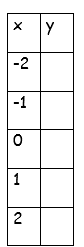 4.  y = (2)x						5.  Y = 3xA.  growth/decay? ___________		A.  growth/decay? ___________B.  asymptote _______________		B.  asymptote _______________C.  domain __________________		C.  domain __________________D.  range __________________		D.  range __________________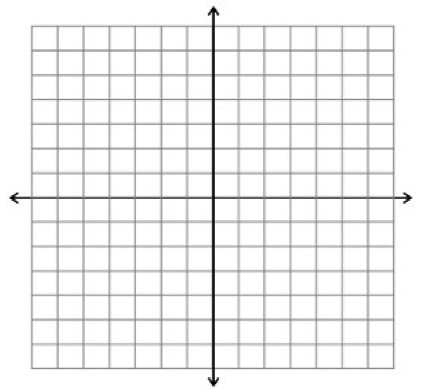 6.  y = -2(2)x						7.  Y = -3(xA.  growth/decay? ___________		A.  growth/decay? ___________B.  asymptote _______________		B.  asymptote _______________C.  domain __________________		C.  domain __________________D.  range __________________		D.  range __________________8.  y = 2()x						9.  Y = 2x     y = xA.  growth/decay? ___________		B.  asymptote _______________		intersection ________________C.  domain __________________		D.  range ___________________		10.  An investment of $2000 doubles every 8 years.  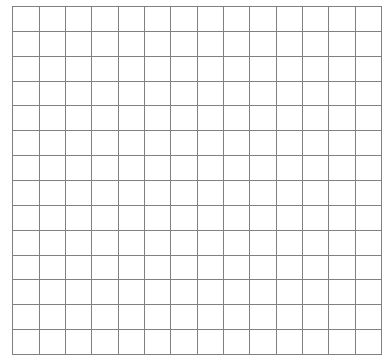 A.  write an exponential function: _______________________B.  graph this trend over the next 40 yearsC.  domain __________ range _______________11.  A car depreciates in value each year.  A brand new Explorer has a depreciation model of y = 40000(0.91)x_____Which statement is FALSE? The car depreciates by 91% each yearThe car depreciates by 9% each yearThe decay factor is 0.91Graph the values over 10 years.  Domain _________  Range _______